Request for Cross-Jurisdictional Assistance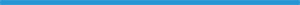 Dear Child Death Review Coordinator (or Investigator):It has come to the attention of our Child Death Review Team that we may share interest in obtaining information related to the death of a child. We would appreciate your assistance in the following manner:The child is a resident of our county, but died in your county. Our team would like you to provide us with information on the circumstances of the death, including:___ Autopsy___ Death Scene Investigation___ EMS Run report___ Crash Report___ Fire Report___ Child Death Review Team ReportThe child died in our county, but is a resident of your county. Our team reviewed the death.If your team would like access to our review findings, we would be happy to provide it to you upon request.The child died in our county, but is a resident of your county. As such, your team will likely be reviewing the death, pursuant to state law ____. We would also like to review this death, to better understand the circumstances and how our community can ensure that similar deaths may be prevented. We would like you to provide us with your Child Death Review Team findings.Attached is the information that we have on the child’s death. Thank you for your attention. You may contact me at __________________________.Sincerely,Your NameInformation on the Child:County of Death __________________ Name of Child _________________________________Mother _____________________________ Father_____________________________________Resident Street Address____________________________________________________________City, State, Zip ___________________________________________________________________Date of Death____________________ Age at Death ____Yrs ____Days ____Hrs ____MinDate of Birth ____________________ Race_____ Sex____ Autopsy ______Yes _____NoMedical Examiner/Coroner ______________________________ Phone: __________________Lead Investigator/Agency: _____________________________ Phone: __________________Cause of Death ___________________________________________________________________Other key information regarding circumstances of death, please describe in detail: